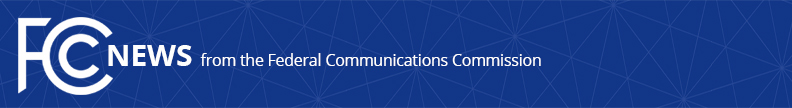 Media Contact: Travis Litman, (202) 418-2400travis.litman@fcc.govFor Immediate ReleaseSTATEMENT OF COMMISSIONER JESSICA ROSENWORCEL ON RELEASE OF NET NEUTRALITY REPEALWASHINGTON, January 4, 2018 —  Following the official release of the FCC’s repeal of net neutrality consumer protections, FCC Commissioner Jessica Rosenworcel issued the following statement: “So many people rightfully believe Washington is not listening to their concerns, fears, and desires.  It saddens me that with the release of this decision rolling back net neutrality, you can add the FCC to the list.  In this document, the American public can see for themselves the damage done by this agency to internet openness.  Going forward, our broadband providers will have the power to block websites, throttle services, and censor online content.  This is not right.  To make matters worse, the FCC’s broken and corrupted process for reaching this decision demonstrated extraordinary contempt for public input.  In this decision, the FCC is on the wrong side of history, the wrong side of the law, and the wrong side of the American public.  It deserves to be revisited, reexamined, and ultimately reversed.”    Commissioner Rosenworcel’s full dissent to the net neutrality repeal is available here: http://transition.fcc.gov/Daily_Releases/Daily_Business/2017/db1214/DOC-348261A6.pdf###
Office of Commissioner Jessica RosenworcelTwitter: @JRosenworcelThis is an unofficial announcement of Commission action.  Release of the full text of a Commission order constitutes official action.  See MCI v. FCC, 515 F.2d 385 (D.C. Cir. 1974).